Fondo Nacional de Financiamiento Forestal y Fideicomiso 544 FONAFIFO/BNCRPropuesta aprobadaPlan-Presupuesto 2020Agosto, 2020RESUMENPROPUESTA PLAN-PRESUPUESTO 2020Normativa aplicable Durante la fase de formulación de la presente propuesta, se consideró principalmente la siguiente normativa;Ley N° 9524 “Fortalecimiento del control presupuestario de los órganos desconcentrados del Gobierno central”.Ley N° 9635 “ Fortalecimiento de las Finanzas Públicas” Decreto N° 41641-H “Reglamento al Título IV de la Ley No. 9635, denominado Responsabilidad Fiscal de la República”.Decreto N° 41617-H “Directrices Generales de Policía Presupuestaria, salarial, empleo, inversión y endeudamiento para entidades Públicas, Ministerios y Órganos Desconcentrados, según corresponda, cubiertos por el ámbito de la Autoridad presupuestaria para el año 2020. Decreto N° 41618-H “Reforma de los artículos 1, 3, 7 y 9 de los procedimientos de las directrices generales de política presupuestaria, salarial, empleo, inversión y endeudamiento para entidades públicas, ministerios y órganos desconcentrados, según corresponda, cubiertos por el ámbito de la autoridad presupuestaria, decreto ejecutivo N° 38916-H y su reforma.Lineamientos Técnicos sobre el presupuesto de la República, 2020. Lineamientos técnicos y metodológicos para la planificación, programación presupuestaria, seguimiento y la evaluación estratégica en el Sector Publico en Costa Rica 2020.DM-0466-2020 Aplicación de la regla fiscal en la formulación de los presupuestos ordinarios del 2020, para las entidades y órganos que conforman el Sector Público no Financiero.Diccionario de Imputaciones Presupuestarias del Sector Público.Clasificador por Objeto del gasto del Sector Público.Plan 2.1 Descripción General La Ley Forestal N° 7575, en el artículo 46 crea al Fonafifo y establece su objetivo en los siguientes términos:“CAPITULO IIFondo Nacional de Financiamiento ForestalARTICULO 46.- Creación del Fondo Nacional de Financiamiento ForestalSe crea el Fondo Nacional de Financiamiento Forestal, cuyo objetivo será financiar, para beneficio de pequeños y medianos productores, mediante créditos u otros mecanismos de fomento del manejo del bosque, intervenido o no, los procesos de forestación, reforestación, viveros forestales, sistemas agroforestales, recuperación de áreas denudadas y los cambios tecnológicos en aprovechamiento e industrialización de los recursos forestales. También captará financiamiento para el pago de los servicios ambientales que brindan los bosques, las plantaciones forestales y otras actividades necesarias para fortalecer el desarrollo del sector de recursos naturales, que se establecerán en el reglamento de esta ley.El Fondo Nacional de Financiamiento Forestal contará con personería jurídica instrumental; salvo que el cooperante o el donante establezcan condiciones diferentes para los beneficiarios.”Vinculación programática Por lo anterior, a nivel de planificación superior la programación institucional se acoge a lo dispuesto en el artículo 4 de la Ley 8131, que establece que: el Plan Nacional de Desarrollo constituye el marco global que orientará los Planes Operativos Institucionales, según el nivel de autonomía de cada institución. La institución, por su lado, siempre está ligado al Plan vigente por medio de sus programas fundamentales. Para el Plan Nacional de Desarrollo e Inversión Pública 2020-2022, la institución aporta con dos intervenciones estratégicas: Programa de Plantaciones de aprovechamiento Forestal (PPAF) para la restauración del paisaje y Programa Nacional de Reducción de Emisiones de Gases de Efecto Invernadero (GEI). A nivel de planificación sectorial, se cuenta con el Plan Nacional de Desarrollo Forestal, cuyos objetivos, orientan y enmarcan las acciones institucionales y posicionando a la institución en la tarea fundamental de financiamiento forestal. De esta manera, la programación estratégica institucional, mediante su Plan Estratégico 2020-2025, determina una serie de parámetros de acción enfocados en cumplir objetivos institucionales periódicos, que coadyuvan a su vez al acatamiento de la normativa que rige su funcionamiento. Este plan estratégico, está enmarcado dentro de una visión de largo plazo, que posiciona al Fonafifo como la entidad líder en el financiamiento ambiental forestal para la dotación de servicios ecosistémicos que mejoren la calidad de vida de la sociedad. Que dan pie a las tres áreas estratégicas que enmarcan la programación del fondo, a saber: Financiamiento, Sostenibilidad y Gestión Institucional.Organización Institucional Para dar sustento a los programas presupuestarios: Financiamiento Forestal y Proyectos Especiales, el Fonafifo, ha dispuesto entonces un organigrama, en el cual destacan las unidades ejecutoras y las unidades de apoyo. Unidades ejecutoras: entendidas como las unidades funcionales de la institución que tienen como tarea principal, las actividades sustantivas de la institución.  Unidades de Apoyo: referidas a aquellas unidades funcionales, cuya tarea principal es apoyar las acciones estratégicas institucionales y dar soporte a los resultados institucionales.Programas Presupuestarios Fonafifo plantea la siguiente estructura programática;01 Programa Financiamiento Forestal: En este programa se incluye el presupuesto destinado a las actividades sustantivas de la institución, realizadas por la Dirección de Fomento Forestal, Dirección de Desarrollo y Comercialización de Servicios Ambientales, Dirección de Servicios Ambientales y Oficinas Regionales. En este programa también incluye el presupuesto destinado a las actividades de apoyo institucional realizadas por la Junta Directiva, Dirección General, Dirección Administrativa – Financiera y la Dirección de Asuntos Jurídicos por ser están la base para el funcionamiento sustantivo.02 Programa Proyectos Especiales: En este programa, se incluye el presupuesto de las acciones desarrolladas y coordinadas desde Fonafifo para la Estrategia REDD+ y para el Fondo de Biodiversidad Sostenible. La diferenciación de este presupuesto, es su fuente de financiamiento, que es por donaciones externas. Así, en la herramienta de vinculación de Plan con el Presupuesto, se podrán observar los indicadores institucionales que están vinculados con los planes nacionales y sectoriales, su programación y su fuente de financiamiento.Matriz de Articulación de Plan Presupuesto 2020Plan Nacional de Desarrollo e Inversión Pública 2020-2022Programación EstratégicaPresupuesto 3.1 Presupuesto de IngresosLa propuesta del presupuesto de ingresos del FONAFIFO y del Fideicomiso 544 FONAFIFO/BNCR, está constituido por las siguientes fuentes de financiamiento: Fondo Nacional de Financiamiento Forestal / Fideicomiso 544 FONAFIFO/BNCRPresupuesto de Ingresos, Periodo 2020(Expresado en colones)Ingresos provenientes del Presupuesto Ordinario de la República.Ingresos provenientes principalmente de la comercialización de servicios ambientales y afectaciones.Es importante indicar que en la presente propuesta se incluye en el FONAFIFO la suma ¢9.400.000.000 correspondiente a ingresos por superávit acumulado de periodos anteriores, para cumplir con el artículo N°25 de las Directrices Generales de Política Presupuestaria, salarial, empleo, inversión, y endeudamiento para entidades Públicas, Ministerios y Órganos Desconcentrados, según corresponda, cubiertos por el ámbito de la Autoridad Presupuestaria, para el año 2020, el  cual indica;“Los órganos desconcentrados deberán incorporar en el presupuesto ordinario los recursos provenientes de superávit acumulado, asignándolos en los gastos donde la normativa lo permita con el objetivo de lograr un uso eficiente de dichos recursos y se disminuya la dependencia de los recursos de Gobierno Central.Corresponderá a los ministerios verificar que sus órganos desconcentrados hayan atendido lo dispuesto en el párrafo que antecede.” (El subrayado no es del original)Lo anterior implica que para el periodo 2020, el Ministerio de Hacienda dejaría sin transferir la suma de ¢7.112.924.448, suma de recursos que serán necesarios a mediano plazo. Con respecto al Fideicomiso, a continuación se detalla por proyecto los ingresos estimados;Fideicomiso 544 FONAFIFO/BNCRPresupuesto de Ingresos, Periodo 2020(Expresado en colones)Los ingresos registrados como “Venta de servicios” en el Fideicomiso 544-2 corresponde al monto deducido de la primera cuota de los contratos por servicios ambientales correspondiente al 0,6% por gastos de inscripción de la afectación en el Registro Nacional. Los ingresos provenientes de las transferencias por parte del FONAFIFO al Fideicomiso, financian en el Fideicomiso 544-2 el pago de 15 plazas por ¢175.000.000, en el Fideicomiso 544-3 la suma de ¢100.000.000 corresponde a incumplimiento de contratos por servicios ambientales y ¢50.210.000 al impuesto a la madera del periodo 2018, ambas transferencias financian la formalización de nuevas operaciones de crédito al Sector Forestal. Para el periodo 2020 no se presupuestan nuevos recursos provenientes del impuesto a la madera, ya que el mismo, fue eliminado al entrar en vigencia el Impuesto al Valor Agregado (IVA) 3.2 PRESUPUESTO DE EGRESOS Con los ingresos antes estimados se propone financiar los siguientes egresos, según la vinculación Plan-Presupuesto; Fondo Nacional de Financiamiento ForestalEstimación de egresos, Periodo 2020(Expresado en colones)Intereses y comisiones corresponde a egresos por diferencial cambiario.Otra transferencia incluye principalmente la estimación para el eventual pago de prestaciones, incapacidades, indemnizaciones y organismos internacionales (ITTO)Se está utilizando el 21% establecido en el artículo N°64 de la Ley Forestal para financiar los gastos administrativos y técnicos en el FONAFIFO.A continuación, se detalla por proyecto los egresos estimados en el Fideicomiso 544 FONAFIFO/BNCR;Fideicomiso 544 FONAFIFO/BNCREstimación de egresos, Periodo 2020(Expresado en colones)Otra transferencia incluye la estimación para el eventual pago de prestaciones laborales, incapacidades y eventual indemnización por demanda laboral en proceso.A continuación, se detalla las principales partidas presupuestarias; 	REMUNERACIONES FONAFIFO: Se presupuesta la suma de ¢1.920.367.400 como estimación para atender las obligaciones salariales y las contribuciones patronales al desarrollo y la seguridad social de 89 plazas aprobadas por la Secretaria Técnica de la Autoridad Presupuestaria.En esta estimación se incluye la suma de ¢72.283.454 para atender el aporte patronal a la Asociación Solidarista de Empleados del FONAFIFO, cuyo aporte para el periodo 2020 se incrementa a 5%.FIDEICOMISO 544 FONAFIFO/BNCR: Se presupuesta la suma de ¢189.725.800 como estimación para atender las obligaciones salariales de 15 plazas, así como las contribuciones patronales al desarrollo y la seguridad social y el aporte patronal a la Asociación Solidarista, correspondiente al personal contratado según el punto No 7. de la Ley 8640 ``Aprobación del contrato de préstamo No 7388-CR y sus anexos entre la República de Costa Rica y el Banco Internacional de Reconstrucción y Fomento (BIRF) publicado en el Diario Oficial la Gaceta No 128 del jueves 3 de julio del 2008, otros proyectos de fomento, administración de la cartera de crédito y búsqueda de recursos adicionales. En esta estimación se incluye la suma de ¢7.123.872 para atender el aporte patronal a la Asociación Solidarista de Empleados del Fideicomiso 544, cuyo aporte para el periodo 2020 se incrementa a 5%.SERVICIOS:FONAFIFO: Se presupuesta la suma de ¢947.235.072 como estimación para atender las obligaciones que el FONAFIFO ha adquirido por el alquiler de edificio, vigilancia, limpieza, mensajería y otros contratos de servicios. Además, incluye el pago de servicios públicos, gastos de viaje, transporte, capacitaciones, seguros de vehículos, póliza riesgos de trabajo, comisión del fiduciario, entre otros.FIDEICOMISO: Se presupuesta la suma de ¢1.054.557.880, de lo cual el 89% es financiado por el tercer acuerdo de donación N° TF 0A2303 para la contratación de servicios de consultoría necesarias para continuar con las actividades para el desarrollo de la Estrategia REDD+.Con el presupuesto restante, se atenderán las obligaciones por la contratación de los alquileres de Oficinas Regionales, seguros de vehículos, póliza riesgos de trabajo y otros gastos requeridos para coadyuvar en las actividades del FONAFIFO. MATERIALES Y SUMINISTROS:FONAFIFO: Se presupuesta la suma de ¢82.847.855 como estimación para atender principalmente la compra de combustible para el abastecimiento de la flotilla vehicular, herramientas, repuestos, materiales de oficina, alimentos y bebidas, entre otros.FIDEICOMISOS: Se presupuesta la suma de ¢66.467.033 como estimación para la compra de útiles, materiales de oficina, repuestos, accesorios, alimentos y bebidas. El 98% de este presupuesto es requerido para el financiamiento de las actividades adicionales para el desarrollo de la Estrategia REDD+.PRÉSTAMOS AL SECTOR FORESTAL  			En esta partida se presupuesta la suma de ¢975.919.704 correspondiente a la estimación para la colocación de créditos para el sector forestal. Estos recursos serán orientados específicamente al financiamiento de proyectos forestales desarrollados por el sector privado, de acuerdo a lo establecido en el reglamento de crédito del fideicomiso, así como la meta programada.BIENES DURADEROSFONAFIFO: Se presupuesta la suma de ¢137.313.000 como estimación para atender la compra de los bienes duraderos que se detallan a continuación;Fondo Nacional de Financiamiento ForestalDetalle de bienes presupuestados, Periodo 2020(Expresado en colones)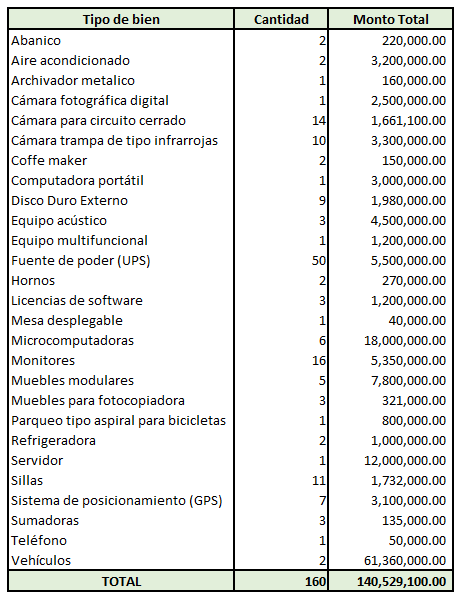 FIDEICOMISO: Se presupuesta la suma de ¢238.024.164 como estimación para atender la compra de los bienes duraderos que se detallan a continuación, definidos para las actividades adicionales de la Estrategia REDD+;Fideicomiso 544 FONAFIFO/BNCRDetalle de bienes presupuestados, Periodo 2020(Expresado en colones)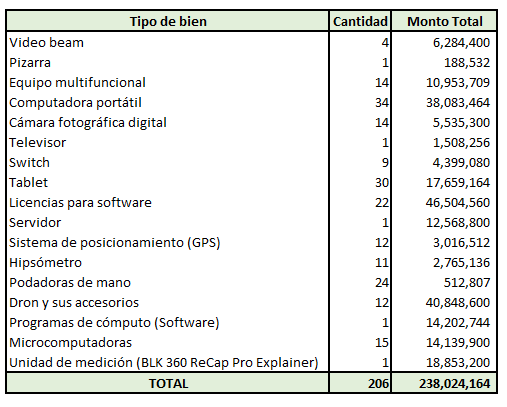 TRANSFERENCIAS CORRIENTESSe presupuesta la suma de ¢17.174.786.038 en el FONAFIFO y ¢73.105.826 en el Fideicomiso, como estimación para atender las siguientes obligaciones;Pago por Servicios Ambientales: Se estima la suma de ¢16.429.325.759 para financiar el pago por servicios ambientales en cumplimiento a lo establecido en la Ley Forestal No 7575. Dicha estimación corresponde al presupuesto total para mantener más de 300.000 hectáreas en el programa por pago de servicios ambientales.La estimación anterior incluye la contratación de nuevas hectáreas en las diferencias modalidades de servicios ambientales, según el siguiente detalle; Fondo Nacional de Financiamiento ForestalPropuesta Contratos PSA nuevos, Periodo 2020(Expresado en colones)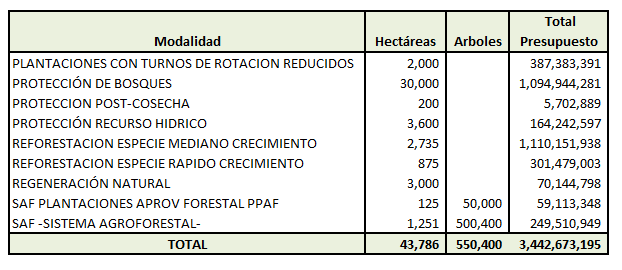 Con base a esta estimación de ¢16.429.325.759 se calcula la transferencia al SINAC,  la ONF y el  monto máximo para gastos operativos en el FONAFIFO. Transferencia al SINAC: De acuerdo a lo establecido en el artículo 64 del Reglamento de la Ley Forestal No 7575, se estima la transferencia al SINAC en ¢218.690.872, lo cual corresponde al 1,33% del presupuesto para el pago de contratos por servicios ambientales.Transferencia a la ONF: De acuerdo a lo establecido en el artículo 64 del Reglamento de la Ley Forestal No 7575, se estima la transferencia a la Oficina Nacional Forestal en ¢108.656.304, lo cual corresponde al 0,67% del presupuesto para el pago de contratos por servicios ambientales.Adicionalmente se presupuesta;Transferencia al Fideicomiso 544 FONAFIFO/BNCR: La suma de ¢325.210.000, lo cual corresponde a ¢50.210.000 por ingresos por impuesto a la madera del periodo 2018,  ¢100.000.000 por reintegros de pagos por servicios ambientales para el financiamiento de créditos al Sector Forestal, ambas transferencias se realizarían al Fideicomiso 544-3 ``Impuesto Forestal`` y ¢175.000.000 al Fideicomiso 544-2 para atender gastos operativos del Fideicomiso.Transferencia a la Comisión Nacional de Emergencia (CNE): Se estima la suma de ¢12.000.000 para cumplir con lo establecido en el artículo No 46 de la Ley No 8488 ``Ley Nacional de emergencias y prevención de riesgos``Otras Transferencias en el FONAFIFO y Fideicomiso: Se estima la suma total de ¢154.008.929 para el pago de eventuales prestaciones legales, incapacidades, indemnizaciones en cumplimiento con lo establecido en el artículo 167 de la Ley 8508 Código Procesal Contencioso Administrativo, pago de anualidad a organizaciones internacionales (ITTO) y fortalecimiento de ONG´s en el PPSA. SUMAS SIN ASIGNACION PRESUPUESTARIA: FONAFIFO:En el FONAFIFO se estima la suma de ¢93.715.219 correspondiente a ingresos provenientes del impuesto a los combustibles que en la presente propuesta no se le asignó su uso en gastos operativos, por lo cual son considerados como sumas sin asignación presupuestaria.FIDEICOMISO:En el Fideicomiso 544-02 “Gastos administrativos” se estiman la suma de ¢83.828.251, correspondiente a una parte de los ingresos provenientes de las afectaciones retenidas en el primer pago de los contratos por servicios ambientales, que en la presente propuesta no se le asignó su uso, el cual será asignado posteriormente según se necesite, por lo cual, este monto se considera en sumas sin asignación presupuestaria.En el Fideicomiso 544-09 “CNFL” se estima la suma de ¢3.630.000, correspondiente a ingresos provenientes del convenio con la Compañía Nacional de Fuerza y Luz que en la presente propuesta no se le asignó su uso, el cual será asignado para el pago de servicios ambientales posterior a tener certeza de dicho ingreso.En el Fideicomiso 544-13 “CSA” se estima la suma de ¢78.089.921, correspondiente a ingresos provenientes de convenios que en la presente propuesta no se le asignó su uso, el cual será asignado para el pago de servicios ambientales posterior a tener certeza de dicho ingreso.PLAN NACIONAL DE DESARROLLO E INVERSION PUBLICA 2020-2022 (PNDIP)PLAN NACIONAL DE DESARROLLO E INVERSION PUBLICA 2020-2022 (PNDIP)PLAN NACIONAL DE DESARROLLO E INVERSION PUBLICA 2020-2022 (PNDIP)PLAN NACIONAL DE DESARROLLO E INVERSION PUBLICA 2020-2022 (PNDIP)PLAN NACIONAL DE DESARROLLO E INVERSION PUBLICA 2020-2022 (PNDIP)PLAN NACIONAL DE DESARROLLO E INVERSION PUBLICA 2020-2022 (PNDIP)PLAN NACIONAL DE DESARROLLO E INVERSION PUBLICA 2020-2022 (PNDIP)PLAN NACIONAL DE DESARROLLO E INVERSION PUBLICA 2020-2022 (PNDIP)PLAN NACIONAL DE DESARROLLO E INVERSION PUBLICA 2020-2022 (PNDIP)ODS VINCULADOAREA ESTRATEGICA OBJETIVO DEL AREA 
INTERVENCION ESTRATEGICAOBJETIVO INTERVENCION ESTRATEGICAINDICADOR DE LA INTERVENCION ESTRATEGICALINEA BASE DEL INDICADOR (Regional cuando proceda)META DEL PERIODO (regional cuando proceda)COBERTURA GEOGRAFICA POR REGION15 Vida de Ecosistemas Terrestres Infraestructura, Movilidad y Ordenamiento Territorial Generar condiciones de planificación urbana. Ordenamiento territorial, infraestructura y movilidad para el logro de espacios urbanos y rurales, resilientes, sostenibles e inclusivos. Programa Nacional de Reducción de Emisiones y de Gases de Efecto Invernadero (GEI)Contribuir al carbono neutralidad con el aporte del sector forestal y sectores claves como el transporte público, agropecuario y fomentando la participación de los gobiernos locales para la mitigación ante el cambio climático. Cantidad de toneladas de emisiones netas de dióxido de carbono equivalente reducidas4.159.892 t C02 eq.4.000.000 t C02 eq. Meta 2020:   2 000 000 ton
 meta 2020 :        112  proyectos (PPAF)
meta 2020 :  50 proyectos PPSANacional15 Vida de Ecosistemas Terrestres Infraestructura, Movilidad y Ordenamiento Territorial Generar condiciones de planificación urbana. Ordenamiento territorial, infraestructura y movilidad para el logro de espacios urbanos y rurales, resilientes, sostenibles e inclusivos. Programa Nacional de Reducción de Emisiones y de Gases de Efecto Invernadero (GEI)Contribuir al carbono neutralidad con el aporte del sector forestal y sectores claves como el transporte público, agropecuario y fomentando la participación de los gobiernos locales para la mitigación ante el cambio climático. Cantidad de toneladas de CO2 equivalente contenido en los bosques bajo contratos de Pago por Servicios Ambientales 127.422.344 t CO2 eq. 115.000.000 t CO2 eq. Nacional 15 Vida de Ecosistemas Terrestres Infraestructura, Movilidad y Ordenamiento Territorial Generar condiciones de planificación urbana. Ordenamiento territorial, infraestructura y movilidad para el logro de espacios urbanos y rurales, resilientes, sostenibles e inclusivos. Programa Plantaciones de Aprovechamiento Forestal (PPAF) para la restauración del paisaje. Fortalecer las capacidades locales de los micro productores por medio de proyectos agroforestales y silvopastoriles Cantidad de proyectos de sistemas mixtos de agroforestería sometidos al Programa de Pago por Servicios Ambientales N/A 200Nacional 15 Vida de Ecosistemas Terrestres Infraestructura, Movilidad y Ordenamiento Territorial Generar condiciones de planificación urbana. Ordenamiento territorial, infraestructura y movilidad para el logro de espacios urbanos y rurales, resilientes, sostenibles e inclusivos. Programa Plantaciones de Aprovechamiento Forestal (PPAF) para la restauración del paisaje. Fortalecer las capacidades locales de los micro productores por medio de proyectos agroforestales y silvopastoriles Cantidad de proyectos agroforestales financiados con el Programa de Plantaciones de Aprovechamiento Forestal (PPAF)89448Nacional OBJETIVO ESTRATÉGICO INSTITUCIONAL (PEI)CODIGO Y NOMBRE DEL  PROGRAMA O SUBPROGRAMA PRESUPUESTARIOPRODUCTO FINAL (BIENES/
SERVICIOS)UNIDAD DE MEDIDA DEL PRODUCTOUNIDAD DE MEDIDA DEL PRODUCTOPOBLACIÓN METAPOBLACIÓN METAPOBLACIÓN METAINDICADORES DE PRODUCTO FINAL  LÍNEA BASEMETAS DEL INDICADOR METAS DEL INDICADOR METAS DEL INDICADOR METAS DEL INDICADOR SUPUESTOS, NOTAS TÉCNICAS Y OBSERVACIONESOBJETIVO ESTRATÉGICO INSTITUCIONAL (PEI)CODIGO Y NOMBRE DEL  PROGRAMA O SUBPROGRAMA PRESUPUESTARIOPRODUCTO FINAL (BIENES/
SERVICIOS)DESCRIPCIÓNCANTIDADUSUARIO (A)CANTIDADCANTIDADINDICADORES DE PRODUCTO FINAL  LÍNEA BASEMETAS DEL INDICADOR METAS DEL INDICADOR METAS DEL INDICADOR METAS DEL INDICADOR SUPUESTOS, NOTAS TÉCNICAS Y OBSERVACIONESOBJETIVO ESTRATÉGICO INSTITUCIONAL (PEI)CODIGO Y NOMBRE DEL  PROGRAMA O SUBPROGRAMA PRESUPUESTARIOPRODUCTO FINAL (BIENES/
SERVICIOS)DESCRIPCIÓNCANTIDADUSUARIO (A)HOMBRESMUJERESINDICADORES DE PRODUCTO FINAL  LÍNEA BASEMETAS DEL INDICADOR METAS DEL INDICADOR METAS DEL INDICADOR METAS DEL INDICADOR SUPUESTOS, NOTAS TÉCNICAS Y OBSERVACIONESOBJETIVO ESTRATÉGICO INSTITUCIONAL (PEI)CODIGO Y NOMBRE DEL  PROGRAMA O SUBPROGRAMA PRESUPUESTARIOPRODUCTO FINAL (BIENES/
SERVICIOS)DESCRIPCIÓNCANTIDADUSUARIO (A)HOMBRESMUJERESINDICADORES DE PRODUCTO FINAL  LÍNEA BASEtDESEMPEÑO PROYECTADODESEMPEÑO PROYECTADODESEMPEÑO PROYECTADOSUPUESTOS, NOTAS TÉCNICAS Y OBSERVACIONESOBJETIVO ESTRATÉGICO INSTITUCIONAL (PEI)CODIGO Y NOMBRE DEL  PROGRAMA O SUBPROGRAMA PRESUPUESTARIOPRODUCTO FINAL (BIENES/
SERVICIOS)DESCRIPCIÓNCANTIDADUSUARIO (A)HOMBRESMUJERESINDICADORES DE PRODUCTO FINAL  LÍNEA BASEANUALt+1t+2t+3SUPUESTOS, NOTAS TÉCNICAS Y OBSERVACIONESFinanciar a productores forestales mediante la consolidación e innovación de mecanismos de fomento que contribuyan a la conservación y producción de los bienes y servicios forestales.Recursos ExternoEstrategia REDD+ (Reducción de Emisiones por Degradación y Deforestación Más)Toneladas de carbono reducidas 2.000.000Población Costarricense 2.523.0722.480.330Porcentaje de cumplimiento de condiciones de efectividad negociadas en ERPA. NA 100%NA NA NA Los indicadores de la programación estratégica de REDD+, son extraídos del Plan Operativo de la Secretaría Ejecutiva, lo que presupone dos productos y aunque la negociación y firma del contrato de compra venta de emisiones los resultados obtenidos de estos indicadores estratégicos, dependen de la aceptación del pliego de condiciones señaladas por Costa Rica en la fase de negociación.  Hasta no contar con los indicadores de operación de la estrategia, se dará la rendición de cuentas en función de estos productos.  Los datos de población fueron tomados del INEC, 2018.Financiar a productores forestales mediante la consolidación e innovación de mecanismos de fomento que contribuyan a la conservación y producción de los bienes y servicios forestales.Recursos ExternoEstrategia REDD+ (Reducción de Emisiones por Degradación y Deforestación Más)Toneladas de carbono reducidas 2.000.000Población Costarricense 2.523.0722.480.330Porcentaje de avance en las negociaciones de venta de carbono de mercados voluntariosNA 100%NA NA NA Los indicadores de la programación estratégica de REDD+, son extraídos del Plan Operativo de la Secretaría Ejecutiva, lo que presupone dos productos y aunque la negociación y firma del contrato de compra venta de emisiones los resultados obtenidos de estos indicadores estratégicos, dependen de la aceptación del pliego de condiciones señaladas por Costa Rica en la fase de negociación.  Hasta no contar con los indicadores de operación de la estrategia, se dará la rendición de cuentas en función de estos productos.  Los datos de población fueron tomados del INEC, 2018.Financiar a productores forestales mediante la consolidación e innovación de mecanismos de fomento que contribuyan a la conservación y producción de los bienes y servicios forestales.879-704Pago por Servicios Ambientales Hectáreas de bosque y plantaciones 300.000Personas físicas o jurídicas del sector forestal que apliquen a los distintos programas de financiamiento disponibles y cumplan requisitos para ingresar al PPSA NA NA Cantidad de hectáreas sometidas al Pago por Servicios Ambientales  300.000 has.  300.000 hasND ND ND Este indicador muestra la cantidad total de hectáreas que se pagan al corte por concepto de Pago por Servicios Ambientales, correspondiente a contratos nuevos y vigentes del programa.  Financiar a productores forestales mediante la consolidación e innovación de mecanismos de fomento que contribuyan a la conservación y producción de los bienes y servicios forestales.879-704Pago por Servicios Ambientales Unidades Nacionales de Compensación 52.000Organizaciones públicas y privadas que participan en el Programa País para la C-Neutralidad, o aquellas que compensan sus emisiones de GEI fuera de este ProgramaNA NA Cantidad de Unidades Nacionales de Compensación colocadas en el Mercado Local de Carbono 52.00052.000ND ND ND De acuerdo con transitorios del Decreto que oficializa el Mercado Doméstico de Carbono, Fonafifo está autorizado a vender Unidades Costarricenses de Compensación hasta la operacionalización de dicho Mercado, en consecuencia, y de acuerdo con la Dirección de Cambio Climático, Fonafifo es el único proveedor autorizado de este tipo de Unidades. El dinero captado ingresa a Fonafifo como recursos adicionales para el Programa de Pago por Servicios Ambientales  de conformidad con lo establecido en el artículo 46 de la Ley Forestal 7575.Financiar a productores forestales mediante la consolidación e innovación de mecanismos de fomento que contribuyan a la conservación y producción de los bienes y servicios forestales.879-704Crédito ForestalMonto en Colones 949 millones Personas físicas o jurídicas del sector forestal que apliquen a los distintos programas de financiamiento disponibles y cumplan requisitos para ser sujetos de crédito NA NA Monto anual colocado en créditos forestales₡949.504.875₡949.504.875ND ND ND Los indicadores de crédito se incluyen en la presente matriz, por cuanto forman parte del objetivo estratégico institucional de ofrecer financiamiento a productores de tierras privadas con vocación forestal. La meta está establecida de acuerdo con el estado actual de ingresos a través del impuesto a la madera y el porcentaje anual de recuperación. Sin embargo, los mismos se ajustarán anualmente según el dato final aportado por la Unidad de Presupuesto.  FUENTE FINANCIAMIENTOFONAFIFO%FIDEICOMISO544%TOTAL%Impuesto a los Combustibles (1)9.215.598.88645,21%9.215.598.88639,78Canon de Agua (1)1.359.500.0006,67%1.359.500.0005,87%Venta de Servicios (2)295.181.7981,45%184.572.2186,64%479.754.0162,07%Impuesto a la Madera 0,000,00%0,000,00%Reintegros por incumplimiento PSA100.000.0000,50%100.000.0000,43%Donación Estrategia REDD+946.851.72734,05%946.851.7274,09%Transferencias FONAFIFO325.210.00011,70%325.210.0001,40%Recuperación Cartera de Créditos 523.502.10418,83%523.502.1042,26%Diferencial cambiario 2.000.0000.01%2.000.00000,01%Intereses, multas y otras recuperaciones11.200.0000,04%11.200.0000,05%Superávit Libre152.029.1000,75%152.029.1000,66%Superávit Específico9.247.970.90045,37%800.370.42128,79%10.048.341.32143,38%TOTAL20.383.480.684100,00%2.780.506.470100,00%23.163.987.154100,00%FUENTE FINANCIAMIENTOFID 544-2Gastos Admón.FID 544-3Impuesto ForestalFID 544-9CNFLFID 544-13CSAFID 544-16 REDD+TOTALVenta de Servicios 102.852.2973.630.00078.089.921184.572.218TR FONAFIFO “Reintegro PSA y TR Gasto operativo”175.000.000150.210.000325.210.000Donación REDD+946.851.727946.851.727Recuperación Créditos271.042.825271.042.825Intereses y multas s/créditos252.459.279252.459.279Superávit Específico116.150.421370.000.000314.220.000800.370.421TOTAL394.002.7181.043.712.1043.630.00078.089.9211.261.071.7272.780.506.470Tipo de egreso FONAFIFO%FID 544%TOTAL%Remuneraciones 1.920.367.4009,42%189.725.8006,82%2.110.093.2009,11%Servicios 947.235.0724,65%1.054.557.88037,93%2.001.792.9528,64%Materiales  y Suministros 82.847.8550,41%66.467.0332,39%149.314.8880,64%Intereses y Comisiones (1)24.000.0000,12%17.157.8910,62%41.157.8910,18%Préstamos Sector Forestal 975.919.70435,10%975.919.7044,21%Bienes Duraderos 140.529.1000,69%238.024.1648,56%378.553.2641,63%Transferencia al Fideicomiso 544325.210.0001,60%325.210.0001,40%Pago de Servicios Ambientales 16.429.325.75980,60%16.429.325.75970,93%Transferencia al SINAC218.510.0331,07%218.510.0330,94%Transferencia a la ONF110.076.4830,54%110.076.4830,48%Transferencia a la CNE12.000.0000,06%12.000.0000,05%Otras Transferencias (2)79.663.7630,39%73.105.8262,63%152.769.5890,66%Sumas sin asignación presupuestaria 93.715.2190,46%165.548.1725,95%259.263.3911,12%TOTAL20.383.480.684100,00%2.780.506.470100,00%23.163.987.154100,00%Grupo PresupuestarioFID 544-2Gastos Admón.FID 544-3Impuesto ForestalFID 544-9CNFLFID 544-13CSAFID 544-16REDD+TOTALRemuneraciones 189.725.800189.725.800Servicios 46.115.42167.792.400940.650.0591.054.557.880Materiales  y Suministros 1.227.42065.239.61366.467.033Diferencial cambiario17.157.89117.157.891Préstamos Sector Forestal 975.919.704975.919.704Bienes Duraderos238.024.164238.024.164Otras Transferencias (1)73.105.82673.105.826Sumas sin asignación presupuestaria 83.828.2513.630.00078.089.921165.548.172TOTAL394.002.7181.043.712.1043.630.00078.089.9211.261.071.7272.780.506.470